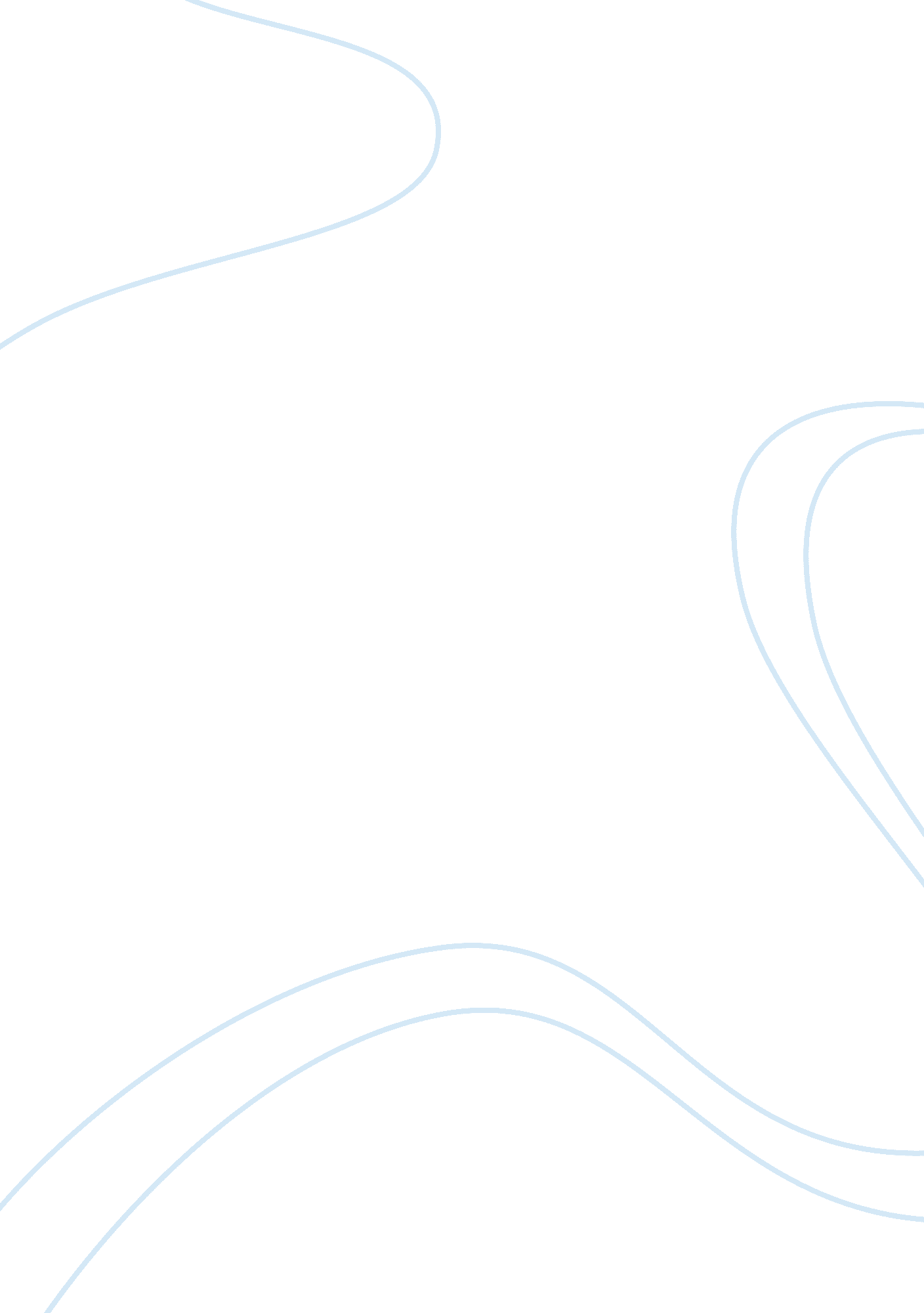 Oral health disparities health and social care essayHealth & Medicine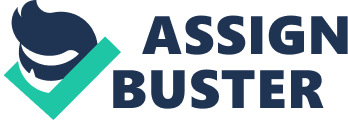 Oral wellness disparities between autochthonal and non-indigenous populations are reflected across the universe. The Maori are the autochthonal population of New Zealand ( NZ ) and do up about 17 % of the entire population. They have higher degrees of offense, lower life anticipations and lower incomes compared to other cultural populations in NZ. Unfortunately unwritten wellness position seems to follow this tendency. The 2009 New Zealand OralHealthSurvey ( NZOHS 2009 ) , the first national study on unwritten wellness position in NZ, showed that although big betterments have been made in unwritten wellness with the population, unluckily the health care system was neglecting to run into the demands of the Maori population and particularly its kids see table 1. This was in maintaining with findings from other surveies. Number of lasting dentitions with untreated coronal decay per individual, among kids and striplings aged 5-17 old ages, by population group ( adjusted ratio of agencies and difference in agencies ) For vicinity want, the ratio of agencies and difference in agencies refer to the comparative index of inequality ( RII ) and the incline of inequality ( SII ) , severally. See methods for more inside informations. Indicates a statistically important consequence ( p-value & lt ; 0. 05 ) . Factors which are thought to lend to this inequality spread are a combination of cultural, socioeconomic, healthcare handiness, lifestyle issues, and favoritism and consist of: The low consumption of alveolar consonant attention services within the Maori population ( 6 ) . New Zealand even though it has good entre to dental attention for kids and striplings it appears that Maori kids were less likely to see a dental professional than kids of other cultural groups. Even though Maori grownups admitted to a high degree of perceived demand they were less likely to see a toothdoctorand cited costs for dental services as an of import factor. Maori kids and grownups were less likely to brush their dentitions with toothpaste incorporating 1000 parts per million ( ppm ) fluoride compared with other cultural groups. Besides they were less likely to brush their dentitions twice a twenty-four hours  . Here the demand for positive unwritten wellness behavior is highlighted. The NZOHS 2009 found discrepancies in unwritten wellness position between people resident in countries with fluoridated and non-fluoridated imbibing H2O. Disparities between age groups with immature grownups age between 18 to 34 old ages holding a significantly worse unwritten wellness position. Social economic want compounded inequalities in unwritten wellness position and this is consistent with old wellness studies in NZ and international comparings. Peoples resident in high socio-economically deprived countries had poorer unwritten wellness position. Sketch a realistic design of a service to run into the demands. In seeking to undertake the inequality in unwritten wellness for the Maori population one has to turn to the issues merely decribed and particularly of the low consumption for alveolar consonant attention services. Here the plan would hold to turn to the barriers to care and other determiners. These would include entree to fluoride, and dietetic advice, and cognition of costs and dental service entitlements. The purposes of the service would be: To promote and advance unwritten wellness To better and develop comfortss and services that best trade with the unwritten wellness demands of the Mauri population To better and back up the unwritten wellness work force To acertain and develop quality in the service. A community-based plan could be instigated and would look at including the followers: An accent on preschool kids to be registered with the school dental service at one twelvemonth old. Surveies allude to a less than 60 % grade in registration for kids under 5 old ages old. The integrating of unwritten wellness attention services with mainstream general wellness attention would besides ease improved entree. Using skill mix of dental professionals in order to accomplish optimal bringing. Using unwritten health care professionals healers, clinical denta technicians, The service would look at increasing the capableness and capacity of current Maori wellness attention suppliers and healers and besides by the proviso of new services. The proviso of grounds based bar such as fluoride toothpastes, fluoride varnishes, crevice sealers, fluoridated H2O will be at the head of intervention schemes. Although at present there is non adequate grounds to propose one better than the other crevice sealers and fluoride varnish programmes programmes will be built-in to the service. The puting up of a Maori unwritten wellness squad within the community consisting of a tooth doctor supported by dental attention professionals such as healers. This could be aided ab initio by the usage of maori tooth doctors / therapists/ healthcare workers to better prosecute the popultation. Sing entree the service would include the proviso of a dental installations in close propinquity to the communities and this could be in either in the signifier of new surgeries in community scenes ( eg community centres/ schools ) and or the usage of nomadic dental surgeries. These installations would be marketed and awareness raised within the Maori community. They would be equipped with modern equipment and meet modern wellness and safety ordinances. Staffing would chiefly conisist of dental healers helped with dental helpers overseen by a part-time or full clip tooth doctor. They would handle kids and striplings but be able to offer attention to grownups. Offering attention to grownups that do non measure up from freedom of dental fees would intend the puting up of payment installations. The demand to turn to cost concerns for grownups sing dental attention is of import. Cost was identified as a major barrier to entree  . The publicity of dental services available and their costs, particularly information on entitlements to those with low socio-economic standing, would be propagated by the squad. Child and adolescent alveolar consonant attention consumes most of the public dental budget and hence bar utilizing dental work force accomplishment mix is polar and can be more economical. Dental healers could be used to advance healthy behaviors and besides be used for intercessions such as fluoride varnish and crevice sealers. Robust links with other primary attention professionals would be forged and the bringing of wellness messages utilizing a common hazard factor attack facilitated. The nexus between unwritten wellness and general wellness is widely acknowledged and the linking with other healthcare suppliers who may be in a better, and more community established place, would be favorable. In turn toing unwritten wellness attention behaviors such as brushing at least twice a twenty-four hours and utilizing fluoridated toothpaste which has at least 1000ppm fluoride will necessitate undertanding of the societal determiners of unwritten attention. Programs to supply free, or at decreased cost, toothbrushes and toothpaste could be looked at. The usage of Maori health care professionals would help the bringing of messages every bit good as provide feedback. The drawn-out household ( whanau ) construct would be integrated seamlessly into the proviso of dental attention. Within the community, attending of household members would be encouraged and the whole pattern of regularly sing dental professionals impressed as usual behavior. The designation and usage of nodal people within the maori community to circulate the benefits of behavioral alteration would assist to increase consciousness of unwritten wellness ( oranga niho ) within the Maori comminuty. Health publicity with messages on entree to fluorides, dietetic advice on sugars, unwritten hygiene process, andsmokingsurcease would be provided. The handiness of fluoridated H2O at 1ppm fluoride would be looked at. Fluoridated H2O has been shown to cut down the incidence of dental cavities in populations. Notwithstanding its defects entree to fluoridated H2O would be an assistance in cut downing cavities degrees and acquiring bar into difficult to make communities. As H2O fluoridization could be frought with troubles so other methods of increasing fluoride availabilty non mentioned antecedently could be considered, such as milk flouridation. Milk fluoridization has been shown to be an assistance in cut downing cavities degrees. Describe the rules you would utilize for be aftering the service and implementing. The rules that would underly any strategic planning rhythm would be: Support from stakeholders and national organic structures. There would necessitate to be top degree support, direction and way. Support from other health care services and a multidisciplinary attack. Evidence based attention would be supported. A coherent and methodical attack to financial projection and proviso A structured procedure for execution detailed in comprehensive planning Evaluation of procedure and result. Throughout one would be looking at placing barriers to alter and so seeking to turn to and take them. The strategic planning rhythm would hold the undermentioned stairs: Strategic way Needs appraisal Explicating purposes and aims. Stipulate needed characteristics Contemplate options Creat detailed program. Implement program Monitor and measure. Re-evaluate. First guaranting that national statute law and policy way is taken into history during planning. The World Health Organisation advocated that unwritten wellness be integrated as portion of general wellness attention policies of states in its 2005 Liverpool Declaration. In NZ the national unwritten wellness scheme papers `` Good Teeth for all for life '' supports this and sets out the vision for unwritten wellness attention in the close hereafter. This has been informed at national degree and will impact and order regional policy and scheme. It has been guided by the New Zealand Health Strategy and others such as the Maori Health Startegy, Health of Older People Strategy, New Zealand Disability Strategy, Maori Child Oral Health and School Dental Service reviews. Service planning should besides take into history the function and standard operating processs advocated by regulative organic structures such as the Quality Improvement Agency ( Health Quality and Safety Commission ) , and the Dental Council of New Zealand under the Health Practitioners Competence Assurance Act 2003. An environmental analysis would be of import in giving a clear image of the current unwritten wellness demands at local degree and the service availabilty. This would be really utile in planning and aid to set up the geographical logistics, grade and type of service required and workforce options present. Insight into the adaptability required from the service in managing with unpredictable fluctuations in demand. Clinicians and patients positions can be conflicting in their assesment of service demands and it is of import to undertand both sides. Determining the figure of bilingual health care workers would be an illustration of the informations that would be collected during the environmental analysis. Expressed demand from patients will change significantly from that of normative demand thought by clinicians. Here sociodental steps of unwritten wellness could be used if possible to acquire a better apprehension of the psychological and societal affects of unwritten wellness and disease. Cultural apprehension of Maori behavior will be helped by commnuity input. Required service features can so be specified. These would include the location, range of pattern, work force staffing, estate direction, preparation required and information engineering needed. Evidence based attention would inform the range and type of pattern needed. The integrating of unwritten wellness services with a multidisciplinary attack should seek to be incorporated. It has been shown that in comparing with the remainder of the population Maoris are more likely to smoke, be corpulent, and have high blood pressure. Consideration would so be given to the options available to turn to the needed service characteristics. Options such as increasing capacity of bing services or put ining new 1s or a combination of both would be thought approximately. Workforce options such as developing new and bing personel, proviso of scholarships for preparation, and consideration for abroad enlisting would be looked at. Choices for commissioning and paths of support would necessitate to be considered. Options for developing publically funded unwritten wellness services with and /or without prosecuting the private sector could be considered. Risk impact analysis would assist to inform planning. Contribution from the District Health Boards ( DHBs ) and Maori Healthcare Providers once more would be utile. The following phase in planning would be to bring forth a elaborate program which would demo lines of answerability and clip frames. Target times would be allocated and the procedure of rating of the planning procedure included. The usage of Gantt charts would be advised. The of import portion of really implementing the program needs to be looked at closely. Once the program has been approved farther appraisal would be carried out to place any barriers that may impede execution and so efforts to get the better of them instigated. Informing the local relevant commissions and clinicians is an of import measure. Educational meetings, conferences, and workshops to inform and educate health care professionals about the program and grounds based bar schemes would assist to alter clinical behavior. Identifying inspiring sentiment leaders who can act upon healthcare professionals and execute a mentoring function thereby easing consciousness and credence of alterations in clinical pattern would be favorable. Execution should affect get the better ofing barriers at the public degree and negotiations for local Maori communities should be arranged. This would once more profit by being addressed by Maori wellness professionals. Raising consciousness of the program and practical issues for the commuinity could be tackled. The usage of media and local influential people such as community seniors would be utile in community conformity with the service. Local indorsement for undertakings such as H2O fuoridation would be helped by the fosterage of these community confederations. Evaluation of the procedure of execution and auditing of the results should be emphasised at the beginning. Formulation and usage of scrutinizing tools with outcome steps should be agreed and actioned. Results and procedure should be judged against recognized quality steps and this should continuously feedback and inform the planning rhythm. These should embrace unwritten wellness related quality of life indexs every bit good as clinical 1s. Normally a lame association has been found when these 2 types of indexs have been compared. Evaluation of the service should include safety, effectivity, conformity with grounds based research, and staying with planned budgets. Describe how you would guarantee quality in the new service. Quality in health care services is a really of import issue. Maxwell (1984) described it necessitating to see effectivity, entree, efficiency and economic system, relevancy, and equity. Structure, procedure and result are related facets that quality can be measured by. To guarantee quality in the proposed service there will be a Clinical Governance Framework which will include all apsects of the service. First a quality squad would be set up and quality defined and criterions agreed on. This squad would include service user representation ( Maori representation ) , bottom degree service provders ( tooth doctors, healers, healthcare forces ) and besides high degree personel ( health care directors, national stakeholder organic structures ) . Good relationships between all parties would necessitate to be fostered to advance trust and agreement. Agreed criterions should efficaciously stand for aspects of patient safety, effectivity of attention, and patient experience. This has been put frontward by Lord Darzi in UK and has been developed to put out the seven spheres of quality. Criteria would so be set on mensurating these criterions. These should conform with the current criterions expected and set out by the New Zealand Dental Association ( NZDA ) and the Dental Council of New Zealand such as NZDA Codes of Practice ( 24 ) , NZDA Code of Ethics, NZDA/DCNZ Joint Dentists ' Code of Practice: Informed Consent, DCNZ Code of Practice: Informed Consent ( for alveolar consonant healers, dental hygienists and aides and dental technicians/clinical alveolar consonant technicians ) , NZDA/DCNZ Joint Dentists ' Code of Practice: Sexual Boundaries in the Dentist A Patient Relationship. Standardized quality steps will be agreed upon to enable monitoring. This once more will include all parts of the planning and execution procedure. Monitoring and scrutinizing public presentation can be a fraught with troubles and set uping a quality outcomes model will be supportive. Measuring quality against agreed criterions is indispensable and can besides supply of import feedback into the audit rhythm. Monitoring will include: Clinical results Stakeholder and community ( Maori ) positions Research and studies Auditing tools for clinical attention results would be constructed and made available to appropritate forces to finish. The effectual usage of information engineerings and package would be used. This would particularly assist to garner informations on entree and consumption. The positions and sentiments of service users ( patients and clinical forces ) would be actively sought. Creation of a research group/ committee will set up links with The Health Research Council of New Zealand and via The Strategic Plan for Maori Health Ressearch 2010-2015, aid to back up appropriate research. Subsequent findings will be disseminated and used to inform farther policy. Hence this will supply valuable information and promote and better quality. After informations aggregation assessment of pattern can be made against the in agreement criterions and designation of jobs, issues, and hapless and good public presentation attained. Changes required to better public presentation can be agreed on and so impemented. The service would be capable to changeless periodical reappraisals. By sporadically measuring and scrutinizing the service, quality can be improved and more significantly the whole system can be kept feasible and appropriate for the demands of the population for which it was intended. In decision, for a new service to accomplish its purposes adeqeuate planning and execution are a requirement. This should actively and invariably affect all stakeholder sentiments and positions. Quality confidence should be planned in from the start and implemented. The service designed which should integrate an incorporate multidisciplinary attack which understands the complex societal, environmental, and economic determiners of unwritten wellness may so hold a opportunity at being effectual in cut downing unwritten wellness inequalities. 